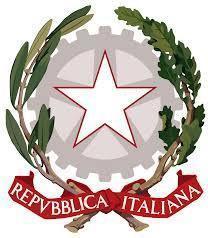 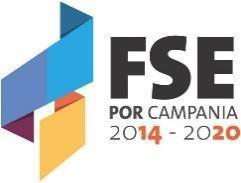 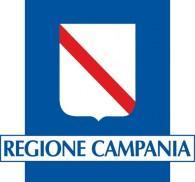 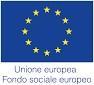 ISTITUTO DI ISTRUZIONE SUPERIORE “PERITO-LEVI”Via E. Perito 20 - 84025 EBOLI (SA)C.M. SAIS059003 Cod. fiscale 91053310651Sito Web: www.iisperitolevi.gov.itCon sezioni associate: Liceo Classico - Liceo Musicale – Liceo Classico Europeo SAPC05901AVia E. Perito, 20 EBOLI (SA) Tel. 0828-366586 - Fax. 0828-369312Liceo Artistico SASL05901A - Via Pescara, 10 - EBOLI (SA)Tel. 0828-366793-Fax. 0828-367410 CODICE UNIVOCO UFFICIO: UF84TAe-mail: sais059003@istruzione.it - Pec: sais059003@pec.istruzione.itESAME DI STATOAnno scolastico 2022/23 DOCUMENTO DEL CONSIGLIO DI CLASSE(ai sensi dell’articolo 17, comma 1, del Dlgs 62/2017 e O.M. n. 45, art. 10, del 09.03.2023)CLASSE _____ SEZ. _____ INDIRIZZO __________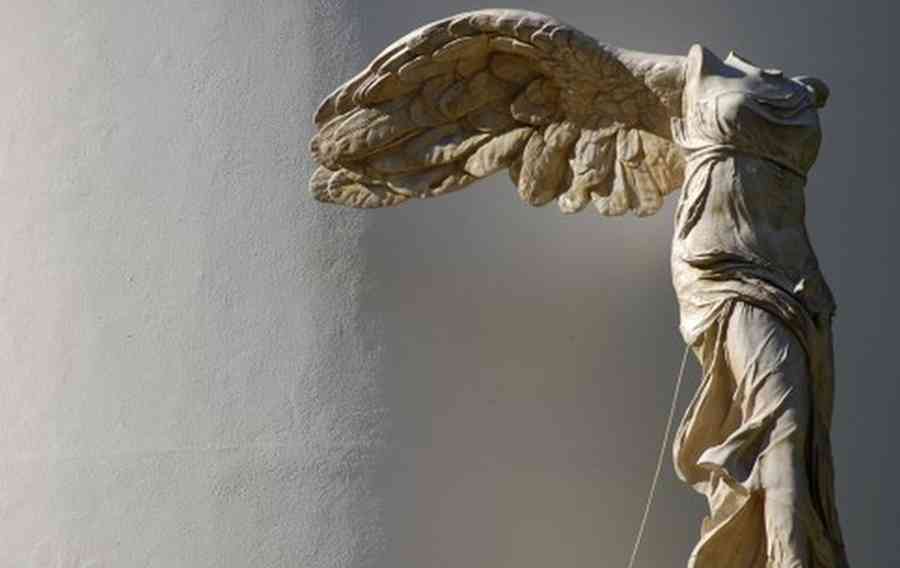 Il Dirigente ScolasticoProf.ssa Laura M. CestaroSOMMARIOPARTE PRIMAINFORMAZIONI GENERALIPresentazione dell'IstitutoLa città di Eboli e l'IIS "Perito-Levi" con le due sedi  e con i suoi quattro indirizzi, Liceo Classico, Classico Europeo, Liceo Artistico e Liceo Musicale sono al centro, non solo dal punto di vista geografico, ma anche storico-culturale, di un vasto bacino etno-antropomorfico. L'utenza dell’Istituto abbraccia un’ampia area, che va dalla piana del Sele ai Monti Alburni, ricca di cultura e tradizioni. Pertanto, l’IIS “Perito – Levi”, in continuità con una consolidata tradizione scolastica e nella prospettiva di una consapevole innovazione, si pone come centro di cultura e formazione umanistica, scientifica, artistica e musicale rispondendo con una variegata e coerente offerta formativa ai bisogni educativi degli alunni e alle esigenze specifiche delle famiglie. Tradizione e innovazione, saperi e competenze si coniugano, solidamente ma al tempo stesso dinamicamente, per riconoscere, creare e sviluppare radici forti per il cittadino attivo e il professionista del futuro.L’Istituto di Istruzione Superiore è nato nell’anno 2013/2014 dall’accorpamento del Liceo Classico “E. Perito” e del Liceo Artistico “C. Levi”. Nel 2015/2016 viene istituito il Liceo Musicale, con sede presso il Liceo classico e nell'a.s. 2017/2018 vengono attivate due sezioni di Liceo Classico Europeo, indirizzo che consente al liceo classico di aprirsi ad un contesto internazionale e di ampio respiro, con il potenziamento delle lingue (francese e spagnolo, oltre all'inglese) e l'ampliamento dell'offerta formativa in orario curricolare. Nell’ a.s. 2019/2020 viene inserita fra le lingue curricolari anche il cinese e il liceo diventa ad indirizzo internazionale.Indirizzo di studio L’indirizzo di studio seguito dalla classe è il Liceo classico/artistico/musicale, il cui piano di studio è definito dal D.P.R. 89/2010 OPPUREL’indirizzo di studio seguito dalla classe è il Liceo classico europeo, il cui piano di studio è il seguente:INSERIRE QUADRO ORARIOProfilo educativo, culturale e professionale in uscita degli studenti: Competenze in esito al percorso di istruzione/formazione:COMPETENZE CHIAVE EUROPEENella progettazione degli interventi educativi si è tenuto conto delle competenze chiave per l’apprendimento permanente ribadite dalla Raccomandazione dell’U.E. (22 Maggio 2018).competenza alfabetica funzionalecompetenza multilinguisticacompetenza matematica e competenza di base in scienze e tecnologiecompetenza digitalecompetenza personale, sociale e capacità di imparare ad impararecompetenza sociale e civica in materia di cittadinanzacompetenza imprenditorialecompetenza in materia di consapevolezza ed espressione culturali.Per raggiungere questi risultati occorre il concorso e la piena valorizzazione di tutti gli aspetti del lavoro scolastico:lo studio delle discipline in una prospettiva sistematica, storica e criticala pratica dei metodi di indagine propri dei diversi ambiti disciplinaril’esercizio di lettura, analisi, traduzione di testi letterari, filosofici, storici, scientifici, saggistici e di interpretazione di opere d’artel’uso costante del laboratorio per l’insegnamento delle discipline scientifiche e artistichela pratica dell’argomentazione e del confrontola cura di una modalità espositiva scritta ed orale corretta, pertinente, efficace e personale.Composizione del Consiglio di Classe a.s. 2022/23Composizione della Commissione d’EsameSecondo le indicazione del M.I.M di cui all’O.M. 45/2023, art. 12, all’unanimità, sono stati designati come Commissari interni i seguenti docenti:                     PARTE SECONDA                            PRESENTAZIONE DELLA CLASSEDescrizione del gruppo classe, obiettivi educativi e formativi raggiuntiINSERIRE RELAZIONE SULLA CLASSE A CURA DEL COORDINATORE I risultati di apprendimento possono pertanto essere esplicitati in tal modo:Utilizzare gli aggettivi: sufficiente, buono, discreto/distinto, ottimo, eccellenteIn riferimento poi allo specifico del Liceo _______ gli alunni dimostrano di aver raggiunto:Indicare i livelli raggiunti in relazione ai risultati di apprendimento specifici per indirizzoPossono dirsi infine acquisite, sia pure secondo gradazione diversificata, le otto “competenze chiave”, per “la realizzazione e lo sviluppo personale, la cittadinanza attiva, l’inclusione sociale e l’occupazione” della Raccomandazione del Parlamento Europeo e del Consiglio n. 9009 del 22 maggio 2018. Lo stesso si può dire, sia pure sempre secondo diversificata articolazione, per le otto competenze chiave di cittadinanza (Imparare ad imparare; Progettare; Comunicare; Collaborare e partecipare; Agire in modo autonomo e responsabile; Risolvere problemi; Individuare collegamenti e relazioni; Acquisire ed interpretare l’informazione) [D.M. 139 del 22 agosto 2007]Quanto agli specifici contenuti e ai diversi nuclei concettuali disciplinari, per una loro più puntuale descrizione si rinvia ai programmi allegati.Metodi, mezzi, tempi e spazi del percorso formativoMetodiIl Consiglio di Classe ha fatto ricorso a strategie didattiche diversificate, scelte di volta in volta in base ai contenuti oggetto di insegnamento-apprendimento, ai tempi e agli strumenti a disposizione. Compatibilmente con lo statuto epistemologico di ciascuna disciplina le strategie adottate sono state finalizzate a:potenziare le capacità di ascolto attento;sviluppare l’abilità del prendere appunti;facilitare l’acquisizione del lessico proprio di ciascuna disciplina;fornire esempi e modelli di comunicazione corretti.Per rendere efficace e significativo il processo di insegnamento – apprendimento, si sono utilizzate strategie didattiche che hanno permesso al discente di monitorare il proprio apprendimento attraverso opportuni feedback.Si è fatto ricorso a:esercitazioni, svolte in modo autonomo e/o guidato (tutoring), singolarmente, a piccoli gruppi o in modo collettivo;dibattiti e discussioni su temi particolari;correzione ragionate dei compiti svolti a casa;lezione partecipata;didattica laboratoriale;didattica breve;apprendimento cooperativo;flipped classroom;attività di peer education, durante le quali gli studenti più esperti guidano i compagni nell’esecuzione di compiti o nella risoluzione di problemi.Mezzi e spazilibro di testodispenserete Internetpiattaforme didattiche aulaaula virtualelaboratoriRubrica di valutazione autenticaSecondo le Raccomandazioni Europee del 22 maggio 2018, la valutazione delle soft skills è stata effettuata mediante la seguente Rubrica, in coerenza con il PTOF:TABELLA DI CORRISPONDENZA LIVELLI/VOTIAttività integrative e di arricchimento dell’offerta formativaDurante l’ultimo anno di corso gli studenti hanno partecipato, come classe o come singoli, alle iniziative culturali, sociali e sportive, proposte dal Consiglio di classe e approvate dal Collegio dei docenti, di seguito elencate:Escursioni, visite guidate, viaggi di istruzione: Attività specifiche di orientamento in uscita: Percorsi pluridisciplinari che afferiscono ai nodi concettuali individuati nell’ambito dei nuclei fondanti delle singole discipline.Percorsi per le Competenze trasversali e l’Orientamento (PCTO) - Attività nel triennioIl Progetto di Istituto per i Percorsi per le Competenze trasversali e per l’Orientamento (PCTO) ha definito le seguenti:L’esperienza si è articolata in una pluralità di tipologie di interazione funzionali all’acquisizione di competenze trasversali e per l’orientamento, oltre alla formazione in tema di sicurezza, in contesti organizzativi diversi, durante il periodo delle lezioni e/o in orario extrascolastico.La seguente tabella riporta il titolo dei percorsi seguiti per ciascun anno scolastico del secondo biennio e dell’ultimo anno, le discipline coinvolte (per assi culturali), le metodologie, gli strumenti di verifica, gli Enti partner e i soggetti coinvolti e i traguardi formativi raggiunti.Per la valutazione si sono utilizzati i seguenti criteri:- Interesse per le attività svolte- Rispetto delle norme e dei comportamenti in materia di sicurezza- Capacità di portare a termine i compiti assegnati- Capacità di rispettare i tempi di esecuzione di tali compiti- Capacità di utilizzare mezzi e strumenti necessari per la realizzazione delle attività- Capacità di gestire autonomamente le attività relative agli ambiti di competenza- Capacità di interagire con gli altri- Capacità di comprendere e rispettare le regole e i ruoli nell’ambito lavorativo- Maturazione del senso di responsabilità- Sviluppo delle competenze professionali.I livelli di certificazione sono stati tre:AVANZATO: lo studente svolge compiti e problemi complessi in situazioni anche non note, mostrando padronanza nell'uso delle conoscenze e delle abilità. Sa proporre e sostenere le proprie opinioni e assumere autonomamente decisioni consapevoliINTERMEDIO: lo studente svolge compiti e risolve problemi complessi in situazioni note, compie scelte consapevoli, mostrando di saper utilizzare le conoscenze e le abilità acquisiteBASE: lo studente svolge compiti semplici in situazioni note, mostrando di possedere conoscenze ed abilità essenziali e di saper applicare regole e procedure fondamentali.Per un’analisi più puntuale delle singole schede di autovalutazione compilate dagli alunni al termine del percorso e la certificazione delle competenze acquisite si rinvia alla relativa documentazione.Insegnamento con metodologia CLIL ( Content Language Integrated Learning )In ottemperanza alla normativa vigente gli alunni hanno potuto usufruire delle competenze linguistiche in possesso del docente di ________ per acquisire contenuti, conoscenze e competenze relativi a un modulo della disciplina non linguistica (DNL) nelle lingue straniere previste dalle Indicazioni Nazionali. (ADATTARE AL LICEO CLASSICO EUROPEO CON LE VARIE DISCIPLINE COINVOLTE). Per la descrizione puntuale del/dei modulo/i CLIL sviluppati si rimanda alla sezione terza “Programmi”. INSEGNAMENTO TRASVERSALE DELL’EDUCAZIONE CIVICAConsiderata la trasversalità dell’insegnamento, che offre un paradigma di riferimento diverso da quello delle singole discipline, l’impegno del Consiglio di Classe è stato quello di sviluppare capacità nell’ ‟utilizzare conoscenze, abilità, atteggiamenti per la vita, in un’ottica di formazione permanente”. Pertanto, il Consiglio di Classe, in coerenza con quanto espresso nel modello indicativo di curricolo trasversale elaborato dall’Istituto e parte integrante del PTOF, ha favorito, con detto insegnamento, la valorizzazione e la promozione della cittadinanza attiva e democratica.Il curricolo di Istituto, tenuto conto di quanto previsto dalla normativa di riferimento, ma anche in considerazione della sua articolazione in macrotemi e filoni tematici e delle sue finalità di ampliamento dell’offerta formativa, al fine di sviluppare e potenziare le competenze in materia di cittadinanza attiva di ogni studente, ha un’impostazione interdisciplinare, coinvolgendo i docenti di tutte le discipline nella programmazione dell’intero Consiglio di Classe per il monte ore annuale (33 ore) previsto dalla normativa vigente.CRITERI GENERALI DI VALUTAZIONE INTEGRATI CON LA VALUTAZIONE DELL'INSEGNAMENTO DI EDUCAZIONE CIVICAGravemente insufficiente (da 1 a 3)Insufficiente (4)Mediocre (5)Sufficiente (6)Buono (7)Distinto (8)Ottimo (9)Eccellente (10)Griglia di valutazione del comportamento/corrispondenza giudizio-votoSTRUMENTI DI VERIFICALa valutazione degli apprendimenti è espressa in decimi e si basa su una pluralità di prove di verifica riconducibili alle diverse finalità, funzioni e tipologie contemplate dalla normativa e declinate nelle programmazioni dipartimentali e nei piani di lavoro disciplinari, tra cui:- Prove non strutturate (stimolo aperto, risposta aperta)- Prove strutturate (stimolo chiuso, risposta chiusa: quesiti vero/ falso, corrispondenze, scelta multipla, completamento)- Prove semistrutturate (stimolo chiuso, risposta aperta)- Relazioni su attività svolte- Colloqui formativi- Discussione su argomenti di studio - Compiti autentici- Progetti DebateCRITERI PER L’ATTRIBUZIONE DEL CREDITO SCOLASTICOL’art. 15 del d.Lgs. 62/2017 attribuisce al credito scolastico maturato dagli studenti nel secondo biennio e nell’ultimo anno di corso un peso decisamente maggiore nella determinazione del voto finale dell’esame di Stato rispetto alla precedente normativa, elevando tale credito da venticinque punti su cento a quaranta punti su cento. Lo stesso articolo specifica il punteggio massimo attribuibile per ciascuno degli anni considerati: dodici punti per il terzo anno, tredici per il quarto anno e quindici per il quinto anno. Inoltre, nell’allegato A al decreto legislativo, la prima tabella di seguito riportata, definisce la corrispondenza tra la media dei voti conseguiti negli scrutini finali per ciascun anno di corso (M) e  la fascia di attribuzione del credito scolastico.Ai fini dell'ammissione alla classe successiva e dell'ammissione all'esame conclusivo del secondo ciclo di istruzione, il voto di comportamento concorre, nello stesso modo dei voti       relativi a ciascuna disciplina o gruppo di discipline valutate con l'attribuzione di un unico voto  secondo l'ordinamento vigente, alla determinazione della media M dei voti conseguiti in sede di scrutinio finale di ciascun anno scolastico. La somma totale dei crediti del triennio (40 punti al massimo) costituisce il credito che concorrerà, con le prove d’esame (20 punti per ogni prova scritta, 20 punti per la prova orale),  alla definizione del voto conclusivo del corso di studi.Il credito scolastico, da attribuire nell'ambito delle bande di oscillazione indicate dalla precedente tabella, va espresso in numero intero e deve tenere in considerazione, oltre alla media    dei voti, anche l'assiduità della frequenza scolastica, l'interesse e l'impegno nella partecipazione al dialogo educativo e alle attività complementari ed integrative ed eventuali attestati/certificati di enti accreditati o rilasciati dalla scuola. Pertanto, può essere attribuito, in presenza di media dei voti inferiore allo 0.5, il punteggio massimo previsto dalla banda di oscillazione in presenza di almeno due delle seguenti condizioni:voto di comportamento ≥ 9 - attribuito ai sensi della tabella di corrispondenza Giudizio/Voto  di comportamento;votazione non inferiore a sette decimi in tutte le discipline;assiduità nella frequenza con numero di assenze non superiore a gg. 20 (sono esclusi dal    novero delle assenze quelle per ricovero ospedaliero);in presenza di dette condizioni, ogni attestato, se ritenuto valido dal Consiglio di Classe, darà diritto ad un arrotondamento pari a 0.25 punti.Sono da considerarsi attestati validi:partecipazione con profitto ad attività di PCTO, PON, FSE, progetti curricolari o   extracurricolari documentati da una relazione del docente/tutor di riferimento;ammissione alle selezioni provinciali di Campionati (ex Olimpiadi) disciplinari, indette dal	MI, partecipa- zioni a gare nazionali, a certamina, etc.attestati di frequenza con merito certificati da Enti accreditati ad attività sportive a livello   agonistico; certificati rilasciati da enti accreditati (linguistici, informatici).In ogni caso, mai si potrà superare il punteggio massimo previsto dalla banda di oscillazione determinata dalla media dei voti conseguita dall'allievo in sede di scrutinio finale.PARTE TERZAPROGRAMMIDisciplina: _________Docente: ___________Programma INSERIRE I PROGRAMMI SVOLTI PER CIASCUNA DISCIPLINADescrizione del modulo CLIL (per le discipline coinvolte)Tabella firme dei docenti del Consiglio di ClasseIL CONSIGLIO DI CLASSEEboli,							       IL COORDINATORE DI CLASSE                                            Prof.        PARTE QUARTA         				AllegatiAllegato A: tabelloni dello Scrutinio Finale del Terzo e del Quarto annoAllegato B: tabellone scrutinio finale del quinto annoAllegato C: Indicazioni per alunni diversamente abili /Alunni con BESALLEGATO AALLEGATI B-CTabelloni dello Scrutinio Finale del Terzo e del Quarto anno Tabellone dello Scrutinio Finale del Quinto anno a.s. 2022/2023Da allegare al presente Documento a disposizione del Presidente e della Commissione d’EsameALLEGATO DIndicazioni per alunni Diversamente Abili/ con BesLa documentazione relativa  sarà allegata al presente Documento, in forma riservata, a disposizione del Presidente e della Commissione d’Esame.PARTE PRIMAINFORMAZIONI GENERALIPresentazione dell’Istituto Indirizzo di studi                                                   Pag. Pag. Composizione del Consiglio di Classe Pag. Composizione della Commissione d’EsamePag. PARTE SECONDAPRESENTAZIONE DELLA CLASSEDescrizione del gruppo classeObiettivi educativi e formativi raggiuntiPag. Metodi, mezzi, tempi e spazi del percorso formativo.  Pag. Rubrica di valutazione autentica. Tabella di corrispondenza livelli/votiPag. Attività integrative e di arricchimento dell’offerta formativa Pag. Percorsi pluridisciplinariPag. Percorsi per le Competenze trasversali e l’Orientamento (PCTO)- attività nel triennio e valutazionePag. Insegnamento con metodologia CLIL Pag.Insegnamento trasversale di Educazione CivicaPag. Criteri generali di valutazione integrati con la valutazione dell’insegnamento dell’Educazione CivicaPag. Griglie di valutazione del comportamento/corrispondenza giudizio-votoPag. Strumenti di verificaPag. Criteri per l’attribuzione del credito scolasticoPag. PARTE TERZAPROGRAMMIPag. Pag. Pag. Pag. Pag. Pag. Pag. Pag. Pag. Pag. Firme dei docenti del Consigliodi ClassePag. PARTE QUARTAALLEGATIA: tabelloni scrutinio finale con crediti del terzo anno  (a.s. 2020/2021) e del quarto anno (a.s. 2021/2022)B: tabellone scrutinio finale con crediti del quinto anno (a.s. 2022/2023)C: Indicazioni per alunni Diversamente Abili/Alunni con BesINSERIRE PECUP Gli studenti, a conclusione del percorso di studio, oltre a conseguire i risultati di apprendimento comuni, devono:INSERIRE RISULTATI DI APPRENDIMENTOCompetenze comuni a tutti i licei- padroneggiare la lingua italiana in contesti comunicativi diversi, utilizzando registri linguistici adeguati alla situazione- comunicare in una lingua straniera almeno a livello B2 (QCER)- elaborare testi, scritti e orali, di varia tipologia in riferimento all'attività svolta- identificare problemi e argomentare le proprie tesi, valutando criticamente i diversi punti di vista e individuando possibili soluzioni- riconoscere gli aspetti fondamentali della cultura e tradizione letteraria, artistica, filosofica, religiosa, italiana ed europea, e saperli confrontare con altre tradizioni e culture- agire conoscendo i presupposti culturali e la natura delle istituzioni politiche, giuridiche, sociali ed economiche, con riferimento particolare all'Europa oltre che all'Italia, e secondo i diritti e i doveri dell'essere cittadiniCompetenze specifiche del Liceo ______INSERIRE COMPETENZE SPECIFICHE DELL’INDIRIZZO DOCENTI  DISCIPLINADOCENTEDISCIPLINA DI INSEGNAMENTOArea metodologicaDiscreta/Buona acquisizione di un metodo di studio autonomo e abbastanza flessibile che comunque consente loro di condurre ricerche e approfondimenti personali e continuare in modo efficace i successivi studi superioriDiscreta/Buona consapevolezza della diversità dei metodi utilizzati dai vari ambiti disciplinari e buona capacità di valutazione dei criteri di affidabilità dei risultati in essi raggiuntiDiscreta/Buona capacità di compiere le necessarie interconnessioni tra i metodi e i contenuti delle singole disciplineArea logico-argomentativaDiscreta/Buona capacità di sostenere una tesi e di ascoltare e valutare criticamente le argomentazioniDiscreta/Buona acquisizione dell’abitudine a ragionare con rigore logico e ad identificare i problemi individuando anche possibili soluzioniDiscreta/Buona capacità nel leggere e interpretare criticamente i contenuti delle diverse forme di comunicazione.Area linguistica e comunicativaDiscreta/Buona competenza nell’uso della lingua italiana nei suoi diversi risvolti: 1) uso della scrittura nei suoi aspetti (ortografico, morfologico, lessicale sia letterario che specialistico); 2) lettura e comprensione di testi anche di una certa complessità con capacità di cogliere le implicazioni e le sfumature di significato proprie di ciascuno di essi, in rapporto con la tipologia e il relativo contesto storico e culturale; 3) esposizione orale adeguata ai diversi contestiDiscreta/Buona capacità di riconoscimento dei molteplici rapporti e raffronti tra lingua italiana e altre lingue moderne e anticheDiscreta/Buona capacità di utilizzo delle tecnologie dell’informazione e della comunicazione per studiare, fare ricerca e comunicare.Discreta/Buona acquisizione in lingua Inglese di strutture, modalità e competenze comunicative corrispondenti a diversi livelli del Quadro Comune Europeo di Riferimento.Area storico-umanisticaDiscreta/Buona conoscenza dei presupposti culturali e della natura delle istituzioni politiche, giuridiche, sociali ed economiche e comprensione dei diritti e dei doveri che caratterizzano l’essere cittadiniDiscreta/Buona conoscenza, in riferimento agli avvenimenti, dei contesti geografici e dei personaggi più importanti della storia d’Italia inserita nel contesto europeo e internazionale dall’antichità ai giorni nostriDiscreta/Buona conoscenza degli aspetti fondamentali della cultura e della tradizione letteraria, artistica, filosofica, religiosa italiana ed europea acquisita attraverso lo studio delle opere, degli autori e delle correnti di pensiero più significativi e acquisizione degli strumenti necessari per confrontarli con altre tradizioni e cultureDiscreta/Buona consapevolezza del significato culturale del patrimonio archeologico, architettonico e artistico italiano, della sua importanza come fondamentale risorsa economica, della necessità di preservarlo attraverso gli strumenti della tutela e della conservazioneDiscreta/Buona collocazione del pensiero scientifico, della storia delle sue scoperte e dello sviluppo delle invenzioni tecnologiche nell’ambito più vasto della storia delle idee.Discreta/Buona capacità di fruizione delle espressioni creative delle arti e dei mezzi espressivi (spettacolo, musica, arti visive)Discreta/Buona conoscenza degli elementi essenziali e distintivi della cultura e della civiltà dei paesi di cui si è studiata la lingua.Area scientifica, matematica e tecnologicaDiscreta comprensione del linguaggio formale specifico della matematica e competenza nell’utilizzazione di procedure tipiche del pensiero matematicoDiscreta/Buona conoscenza dei contenuti fondamentali delle scienze fisiche e delle scienze naturali (chimica, biologia, scienze della terra, astronomia)Buona/Ottima competenza nell’utilizzazione critica di strumenti informatici e telematici nelle attività di studio e di approfondimento.CRITERICRITERILIVELLIFOCUS DELL’OSSERVAZIONEPUNTEGGIOCompetenzapersonale, sociale e capacitàdi imparare a imparareComunicazione e Socializzazione di esperienze e conoscenzeLIV. 4L’allievo ha un’ottima comunicazione con i pari, socializza esperienze e saperi interagendo attraverso l’ascolto attivo, arricchendo- riorganizzando le proprie idee in modo dinamico.Competenzapersonale, sociale e capacitàdi imparare a imparareComunicazione e Socializzazione di esperienze e conoscenzeLIV. 3Competenzapersonale, sociale e capacitàdi imparare a imparareComunicazione e Socializzazione di esperienze e conoscenzeLIV. 2Competenzapersonale, sociale e capacitàdi imparare a imparareComunicazione e Socializzazione di esperienze e conoscenzeLIV. 1Competenzapersonale, sociale e capacitàdi imparare a imparareRelazione con i formatori e le altre figure adulteLIV. 4L’allievo entra in relazione con gli adulti con uno stile aperto e costruttivo.Competenzapersonale, sociale e capacitàdi imparare a imparareRelazione con i formatori e le altre figure adulteLIV. 3L’allievo si relaziona con gli adulti adottando un comportamento pienamente corretto.Competenzapersonale, sociale e capacitàdi imparare a imparareRelazione con i formatori e le altre figure adulteLIV. 2Nelle relazioni con gli adulti l’allievo manifesta una correttezza essenziale.Competenzapersonale, sociale e capacitàdi imparare a imparareRelazione con i formatori e le altre figure adulteLIV. 1L’allievo presenta lacune nella cura delle relazioni con gli adulti.Competenzapersonale, sociale e capacitàdi imparare a imparareCuriositàLIV. 4Ha una forte motivazione all’ esplorazione e all’approfondimento del compito. Si lancia alla ricerca di informazioni, di dati ed elementi che caratterizzano il problema.Pone domandeCompetenzapersonale, sociale e capacitàdi imparare a imparareCuriositàLIV. 3Ha una buona motivazione all’ esplorazione e all’approfondimento del compito. Ricerca informazioni/dati ed elementi che caratterizzano il problema.Competenzapersonale, sociale e capacitàdi imparare a imparareCuriositàLIV. 2Ha una motivazione minima all’ esplorazione del compito. Solo se sollecitato ricerca informazioni/dati ed elementi che caratterizzano il problema.Competenzapersonale, sociale e capacitàdi imparare a imparareCuriositàLIV. 1Sembra non avere motivazione all’esplorazione del compito.Competenzapersonale, sociale e capacitàdi imparare a imparareSuperamento del problemaLIV. 4Competenzapersonale, sociale e capacitàdi imparare a imparareSuperamento del problemaLIV. 3Competenzapersonale, sociale e capacitàdi imparare a imparareSuperamento del problemaLIV. 2Competenzapersonale, sociale e capacitàdi imparare a imparareSuperamento del problemaLIV. 1Nei confronti delle crisi l’allievo entra inconfusione e chiede aiuto agli altri delegando a loro la risposta.Competenzain materia di cittadinanzaRispetto dei tempiLIV. 4Competenzain materia di cittadinanzaRispetto dei tempiLIV. 3Competenzain materia di cittadinanzaRispetto dei tempiLIV. 2/1Competenzain materia di cittadinanzaLIV. 4Competenzain materia di cittadinanzaLIV. 3Competenzain materia di cittadinanzaLIV. 2Competenzain materia di cittadinanzaLIV. 1Nel gruppo di lavoro coopera solo in compiti limitati che porta a termine solo se sollecitato.Competenza alfabetica funzionalePrecisione e destrezza nell'uso delle TecnologieLIV. 4Competenza alfabetica funzionalePrecisione e destrezza nell'uso delle TecnologieLIV. 3Competenza alfabetica funzionalePrecisione e destrezza nell'uso delle TecnologieLIV. 2Utilizza gli strumenti e le tecnologie in modo assolutamente inadeguato.Competenza alfabetica funzionalePrecisione e destrezza nell'uso delle TecnologieLIV. 1Utilizza gli strumenti e le tecnologie in modo assolutamente inadeguato.Competenza digitaleFunzionalitàLIV. 4Competenza digitaleFunzionalitàLIV. 3Competenza digitaleFunzionalitàLIV. 2Competenza digitaleFunzionalitàLIV. 1Competenza matematica e competenza in scienze, tecnologie e ingegneriaUso dei linguaggi specificiLIV. 4Ha un linguaggio ricco e articolato, usando anche termini specifici in modo pertinente.Competenza matematica e competenza in scienze, tecnologie e ingegneriaUso dei linguaggi specificiLIV. 3Competenza matematica e competenza in scienze, tecnologie e ingegneriaUso dei linguaggi specificiLIV. 2Mostra di possedere un minimo lessico specifico.Competenza matematica e competenza in scienze, tecnologie e ingegneriaUso dei linguaggi specificiLIV. 1Presenta lacune nell’uso del linguaggio specifico.Competenza multilinguisticaCompletezza, pertinenza, organizzazioneLIV. 4Il prodotto contiene tutte le parti e le informazioni utili e pertinenti a sviluppare la consegna, anche quelle ricavabili da una ricerca personale e le collega tra loro in forma organica.Competenza multilinguisticaCompletezza, pertinenza, organizzazioneLIV. 3Il prodotto contiene tutte le parti e le informazioni utili e pertinenti a sviluppare la consegna e le collega tra loro.Competenza multilinguisticaCompletezza, pertinenza, organizzazioneLIV. 2Il prodotto contiene le parti e le informazioni di base pertinenti a sviluppare la consegna.Competenza multilinguisticaCompletezza, pertinenza, organizzazioneLIV. 1Il prodotto presenta lacune circa la completezza e la pertinenza, le parti e le informazioni non sono collegate.Competenza multilinguisticaLIV. 4Competenza multilinguisticaLIV. 3Trasferisce saperi e saper fare in situazioni nuove, adattandoli e rielaborando nel nuovo contesto, individuando collegamenti.Competenza multilinguisticaLIV. 2Trasferisce i saperi e saper fare essenziali in situazioni nuove e non sempre con pertinenza.Competenza multilinguisticaLIV. 1Usa saperi e saper fare acquisiti solo nel medesimo contesto, non sviluppando i suoi apprendimenti.Competenza multilinguisticaLIV. 1Usa saperi e saper fare acquisiti solo nel medesimo contesto, non sviluppando i suoi apprendimenti.Competenza multilinguisticaRicerca e gestione delle informazioniLIV. 4Ricerca, raccoglie e organizza le informazioni con attenzione al metodo. Lesa ritrovare e riutilizzare al momento opportuno e interpretare secondo una chiave di lettura.Competenza multilinguisticaRicerca e gestione delle informazioniLIV. 3Competenza multilinguisticaRicerca e gestione delle informazioniLIV. 2L’allievo ricerca le informazioni di base, organizzandole in maniera appena adeguata.Competenza multilinguisticaRicerca e gestione delle informazioniLIV. 1L’allievo ha un atteggiamento discontinuo nella ricerca delle informazioni e si muove con scarsi elementi di metodo.Competenza in materia di consapevolez za ed espressione culturaleConsapevolezza riflessiva e criticaLIV. 4Competenza in materia di consapevolez za ed espressione culturaleConsapevolezza riflessiva e criticaLIV. 3Competenza in materia di consapevolez za ed espressione culturaleConsapevolezza riflessiva e criticaLIV. 2Competenza in materia di consapevolez za ed espressione culturaleConsapevolezza riflessiva e criticaLIV. 1Competenza in materia di consapevolez za ed espressione culturaleAutovalutazioneLIV. 4L’allievo dimostra di procedere con una costante attenzione valutativa del proprio lavoro e mira al suo miglioramento continuativo.Competenza in materia di consapevolez za ed espressione culturaleAutovalutazioneLIV. 3Competenza in materia di consapevolez za ed espressione culturaleAutovalutazioneLIV. 2L’allievo svolge in maniera minimale la valutazione del suo lavoro e gli interventi di correzione.Competenza in materia di consapevolez za ed espressione culturaleAutovalutazioneLIV. 1La valutazione del lavoro avviene in modo lacunoso.Competenza in materia di consapevolez za ed espressione culturaleLIV. 4Competenza in materia di consapevolez za ed espressione culturaleLIV. 3Competenza in materia di consapevolez za ed espressione culturaleLIV. 2Coglie i processi culturali, scientifici e tecnologici essenziali che sottostanno al lavoro svolto.Competenza in materia di consapevolez za ed espressione culturaleLIV. 1Individua in modo lacunoso i processi sottostanti il lavoro svolto.Competenza imprenditorialeLIV. 4Elabora nuove connessioni tra pensieri e oggetti, innova in modo personale il processo di lavoro, realizza produzioni originali.Competenza imprenditorialeLIV. 3Trova qualche nuova connessione tra pensieri e oggetti e apporta qualche contributo personale al processo di lavoro, realizza produzioni abbastanza originali.Competenza imprenditorialeLIV. 2Competenza imprenditorialeLIV. 1Competenza imprenditorialeAutonomiaLIV. 4Competenza imprenditorialeAutonomiaLIV. 3Competenza imprenditorialeAutonomiaLIV. 2Ha un’autonomia limitata nello svolgere il compito, nella scelta degli strumenti e/o delle informazioni ed abbisogna spesso di spiegazioni.Competenza imprenditorialeAutonomiaLIV. 1VOTIAVANZATO410/9INTERMEDIO38/7LIVELLO BASE26LIVELLO BASE NON RAGGIUNTO15/4/3/2/1LIVELLO BASE NON RAGGIUNTOLIVELLO BASEINTERMEDIOAVANZATOL'allievo possiede conoscenze generali non sufficienti e porta a termine, solo se guidato, compiti semplici.L’allievo è in grado di affrontare compiti semplici che porta a termine in modo autonomo applicando procedure standard.L'allievo è in grado di affrontare compiti com- plessi, in contesti meno noti, per la cui soluzione efficace pone in atto procedure appropriate, che esegue in modo autonomo e consapevole.L'allievo è in grado di affrontare compiti com- plessi, anche in contesti nuovi, per la cui solu- zione efficace pone in atto procedure inno- vative ed originali, che esegue in modo auto- nomo e con piena con-sapevolezza dei pro- cessi attivati e dei principi sottostanti.Attività Tempi CollaborazioniCompetenze conseguite Pluridisciplinarità AttivitàTempiCompetenze conseguitePluridisciplinaritàAttività svolte Tempi Sedi Competenze conseguiteTitolo del percorsoDiscipline coinvolteAttuare modalità di apprendimento flessibili e equivalenti sotto il profilo culturale ed educativo, rispetto agli esiti dei percorsi del secondo ciclo, che colleghino sistematicamente la formazione in aula con l'esperienza praticaFINALITÀArricchire la formazione acquisita nei percorsi scolastici e formativi con l'acquisizione di competenze spendibili anche nel mercato del lavorofavorire l'orientamento dei giovani per valorizzarne le vocazioni personali, gli interessi e gli stili di apprendimento individualiRealizzare un organico collegamento delle istituzioni scolastiche e formative con il mondo del lavoro e la società civile, che consenta la partecipazione attiva dei soggetti impegnati, nei processi formativiCorrelare l'offerta formativa allo sviluppo culturale, sociale ed economico del territorio.A.S.Titolo del percorsoDiscipline coinvolteMetodologieStrumenti di verificaEnti partner e soggetti coinvoltiTraguardi formativi raggiunti2020/212021/222022/23NUCLEI CONCETTUALIDISCIPLINECOINVOLTEORECostituzioneSviluppo sostenibileCittadinanza digitaleTOT33 oreDISCIPLINE ARGOMENTIOBIETTIVI SPECIFICIConoscenze (nuclei delle discipline ivi compresa l'Educazione Civica)CompetenzeCapacità-AbilitàNon conosce dati e contenuti.Non riesce ad applicare i dati nemmeno se forniti.Evidenzia carenza di metodo, di volontà e di impegno.Conoscenze (nuclei delle discipline ivi compresa l'Educazione Civica)CompetenzeCapacità-AbilitàHa acquisito conoscenze estremamente lacunose e frammentarie.Non riesce ad applicare le conoscenze in compiti semplici, commettendo errori nell’esecuzione.Effettua analisi e sintesi lacunose e impreciseSollecitato e guidato, effettua valutazioni lacunose, frammentarie e inadeguate.Conoscenze (nuclei delle discipline ivi compresa l'Educazione Civica)CompetenzeCapacità-AbilitàSuperficiali e parziali.Commette errori gravi nell’esecuzione di compiti semplici.Effettua analisi e sintesi non complete ed approfondite.Guidato e sollecitato sintetizza le conoscenze acquisite in maniera superficiale e sulla loro base effettua parziali valutazioni.Conoscenze (nuclei delle discipline ivi compresa l'Educazione Civica)CompetenzeCapacità-AbilitàConosce dati e contenuti essenziali che esprime in modo semplice.Applica le conoscenze acquisite ed esegue sufficientemente compiti semplici. Effettua analisi e sintesi corrette ma non approfondite, guidato e sollecitato riesce ad effettuare sufficienti valutazioni.Conoscenze (nuclei delle discipline ivi compresa l'Educazione Civica)CompetenzeCapacità-AbilitàConosce dati e contenuti, che esprime in maniera più che sufficiente. Applica i contenuti e le procedure con buona esecuzione dei compiti.Effettua buone analisi e sintesi.Effettua valutazioni autonome ma non sempre approfondite.Conoscenze (nuclei delle discipline ivi compresa l'Educazione Civica)CompetenzeCapacità-AbilitàConosce dati e contenuti in modo completo e coordinato e li espone con chiarezza e proprietà di linguaggio.Esegue compiti complessi e applica contenuti e procedure.Effettua analisi e sintesi complete.Effettua valutazioni autonome. Conoscenze (nuclei delle discipline ivi compresa l'Educazione Civica)CompetenzeCapacità-AbilitàConosce dati e contenuti in modo completo, approfondito e coordinato e li espone in modo appropriato e con apporti personali.Esegue compiti complessi, applica in maniera puntuale le conoscenze e le procedure in nuovi contesti.Coglie gli elementi di un insieme, stabilisce relazioni, organizza autonomamente le conoscenze e le procedure acquisite.Effettua valutazioni autonome, complete, approfondite e personali. Conoscenze (nuclei delle discipline ivi compresa l'Educazione Civica)CompetenzeCapacità-AbilitàConosce dati e contenuti in modo eccellente, esponendoli in modo originale, consapevole e creativo.Esegue con sicurezza compiti complessi, applicando in modo esemplare le procedure in nuovi contesti.Organizza in maniera eccellente le conoscenze.10/10Eccellente(con 6 attestati di merito)Eccellente interesse e partecipazione alle lezioni; serio svolgimento delle consegne scolastiche; ruolo propositivo all’interno della classe, scrupoloso rispetto dei Regolamenti scolastici; collaborazione con le istituzioni per il rispetto della legalità, azioni di volontariato, attività di tutoring.9/10Ottimo(con 3 attestati di merito)Attiva partecipazione alle lezioni; costante adempimento dei doveri scolastici; equilibrio nei rapporti interpersonali, rispetto costante delle norme disciplinari di Istituto; ruolo propositivo e collaborazione nel gruppo classe.8/10DistintoAdeguata attenzione e partecipazione alle attività scolastiche; regolare svolgimento dei compiti assegnati; osservanza adeguata delle norme relative alla vita scolastica; adeguata partecipazione al funzionamento del gruppo classe.7/10Buono(dopo 6 sanzioni disciplinari)Discontinua osservanza dei Regolamenti di Istituto; collaborazione con gli altri solo su richiesta; poca cura degli ambienti e dei materiali; funzione poco collaborativa all’interno della classe; episodi reiterati di inosservanza del Regolamento scolastico di disciplina.6/10Sufficiente(- dopo 12 sanzioni disciplinari- in caso di sospensione per un numero di giorni  inferiore a 15)Disinteresse per le attività didattiche; comportamento poco corretto nel rapporto con insegnanti e compagni; assiduo disturbo nelle lezioni; episodi ripetuti di inosservanza del Regolamento scolastico di disciplina.SOSPENSIONE5/10Non Sufficiente(- sospensione di 15 giorni o più erogata dal Consiglio di Istituto)Persistente e grave inosservanza del Regolamento disciplinare, comportamenti ostili ed aggressivi, danni volontari agli ambienti e ai materiali scolastici, atti di vandalismo, lesivi dell’incolumità, della dignità e del rispetto delle persone. SOSPENSIONE.Media dei votiFasce di creditoIII ANNOFasce di creditoIV ANNOFasce di creditoV ANNOM = 67-88-99-108-99-1010-119-1010-1111-1210-1111-1213-1411-1212-1314-15Titolo del moduloDisciplina Lingua straniera veicolareCompetenza linguistica allievi Obiettivi generali del moduloArgomenti disciplinari specificiPrerequisiti disciplinariPrerequisiti linguisticiObiettivi disciplinari specificiObiettivi linguistici specificiObiettivi trasversaliRisultati Strategie metodologicheStrumenti e materialiVerifiche e valutazioni DISCIPLINA DOCENTI FIRMA